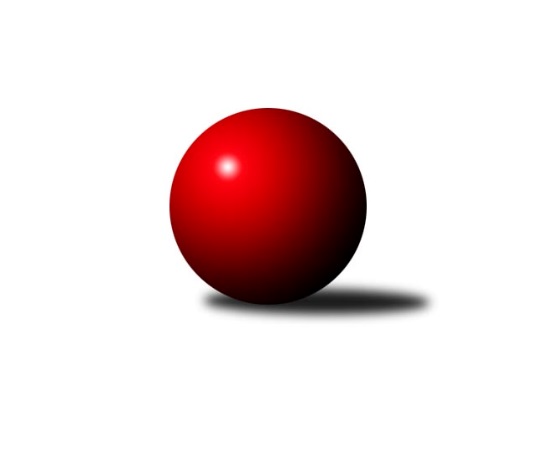 Č.20Ročník 2017/2018	27.4.2024 Krajský přebor KV 2017/2018Statistika 20. kolaTabulka družstev:		družstvo	záp	výh	rem	proh	skore	sety	průměr	body	plné	dorážka	chyby	1.	Jiskra Hazlov˝B˝	20	16	1	3	217 : 103 	(144.5 : 95.5)	2531	33	1752	779	33.5	2.	Kuželky Aš˝B˝	20	15	0	5	205 : 115 	(144.0 : 96.0)	2521	30	1731	790	36.7	3.	Jiskra Šabina	20	14	0	6	197 : 123 	(132.0 : 108.0)	2492	28	1730	762	40.9	4.	Slovan K.Vary˝B˝	20	12	2	6	191 : 129 	(134.5 : 94.5)	2501	26	1729	773	35.8	5.	Sokol Teplá	19	12	1	6	177 : 127 	(120.0 : 97.0)	2479	25	1727	752	33.6	6.	Lokomotiva Cheb˝C˝	21	9	0	12	151 : 185 	(114.0 : 138.0)	2403	18	1678	725	41.9	7.	TJ Lomnice˝C˝	20	8	1	11	147 : 173 	(110.0 : 130.0)	2414	17	1688	726	48.8	8.	SKK K.Vary˝B˝	20	8	1	11	138 : 182 	(106.5 : 133.5)	2435	17	1706	730	41	9.	Lokomotiva Cheb˝D˝	21	6	2	13	144 : 192 	(112.5 : 139.5)	2343	14	1637	706	46.6	10.	Slavia Karlovy Vary	19	6	1	12	132 : 172 	(116.5 : 111.5)	2427	13	1703	724	45.3	11.	TJ Jáchymov˝B˝	20	5	0	15	106 : 214 	(93.5 : 146.5)	2401	10	1686	715	51.3	12.	SKK K.Vary˝C˝	20	4	1	15	115 : 205 	(101.0 : 139.0)	2336	9	1654	682	56.2Tabulka doma:		družstvo	záp	výh	rem	proh	skore	sety	průměr	body	maximum	minimum	1.	Sokol Teplá	10	8	1	1	109 : 51 	(69.5 : 50.5)	2565	17	2663	2507	2.	Jiskra Šabina	10	8	0	2	109 : 51 	(68.0 : 52.0)	2447	16	2497	2377	3.	Lokomotiva Cheb˝C˝	10	8	0	2	108 : 52 	(69.0 : 51.0)	2574	16	2639	2485	4.	Slovan K.Vary˝B˝	10	8	0	2	108 : 52 	(67.5 : 41.5)	2503	16	2583	2366	5.	Kuželky Aš˝B˝	10	8	0	2	105 : 55 	(75.5 : 44.5)	2524	16	2649	2379	6.	Jiskra Hazlov˝B˝	10	7	1	2	105 : 55 	(75.5 : 44.5)	2616	15	2734	2494	7.	TJ Lomnice˝C˝	10	6	1	3	91 : 69 	(62.0 : 58.0)	2395	13	2469	2263	8.	Lokomotiva Cheb˝D˝	11	5	2	4	96 : 80 	(69.0 : 63.0)	2519	12	2591	2413	9.	TJ Jáchymov˝B˝	10	5	0	5	83 : 77 	(58.0 : 62.0)	2406	10	2489	2323	10.	SKK K.Vary˝B˝	10	5	0	5	74 : 86 	(53.0 : 67.0)	2442	10	2507	2330	11.	SKK K.Vary˝C˝	10	4	0	6	79 : 81 	(60.5 : 59.5)	2408	8	2498	2297	12.	Slavia Karlovy Vary	9	4	0	5	68 : 76 	(60.0 : 48.0)	2361	8	2563	1975Tabulka venku:		družstvo	záp	výh	rem	proh	skore	sety	průměr	body	maximum	minimum	1.	Jiskra Hazlov˝B˝	10	9	0	1	112 : 48 	(69.0 : 51.0)	2519	18	2618	2426	2.	Kuželky Aš˝B˝	10	7	0	3	100 : 60 	(68.5 : 51.5)	2521	14	2640	2402	3.	Jiskra Šabina	10	6	0	4	88 : 72 	(64.0 : 56.0)	2498	12	2697	2380	4.	Slovan K.Vary˝B˝	10	4	2	4	83 : 77 	(67.0 : 53.0)	2508	10	2653	2362	5.	Sokol Teplá	9	4	0	5	68 : 76 	(50.5 : 46.5)	2465	8	2627	2387	6.	SKK K.Vary˝B˝	10	3	1	6	64 : 96 	(53.5 : 66.5)	2438	7	2612	2295	7.	Slavia Karlovy Vary	10	2	1	7	64 : 96 	(56.5 : 63.5)	2436	5	2517	2347	8.	TJ Lomnice˝C˝	10	2	0	8	56 : 104 	(48.0 : 72.0)	2417	4	2511	2341	9.	Lokomotiva Cheb˝D˝	10	1	0	9	48 : 112 	(43.5 : 76.5)	2328	2	2419	2233	10.	Lokomotiva Cheb˝C˝	11	1	0	10	43 : 133 	(45.0 : 87.0)	2401	2	2579	2293	11.	SKK K.Vary˝C˝	10	0	1	9	36 : 124 	(40.5 : 79.5)	2337	1	2473	2182	12.	TJ Jáchymov˝B˝	10	0	0	10	23 : 137 	(35.5 : 84.5)	2400	0	2500	2215Tabulka podzimní části:		družstvo	záp	výh	rem	proh	skore	sety	průměr	body	doma	venku	1.	Jiskra Šabina	11	9	0	2	117 : 59 	(76.0 : 56.0)	2545	18 	6 	0 	1 	3 	0 	1	2.	Jiskra Hazlov˝B˝	11	9	0	2	111 : 65 	(76.5 : 55.5)	2541	18 	4 	0 	1 	5 	0 	1	3.	Slovan K.Vary˝B˝	11	8	1	2	113 : 63 	(86.0 : 46.0)	2482	17 	5 	0 	1 	3 	1 	1	4.	Kuželky Aš˝B˝	11	7	0	4	101 : 75 	(70.5 : 61.5)	2519	14 	6 	0 	1 	1 	0 	3	5.	Sokol Teplá	11	6	1	4	101 : 75 	(70.5 : 61.5)	2453	13 	3 	1 	1 	3 	0 	3	6.	Lokomotiva Cheb˝C˝	11	6	0	5	85 : 91 	(60.0 : 72.0)	2386	12 	5 	0 	1 	1 	0 	4	7.	TJ Lomnice˝C˝	11	5	1	5	93 : 83 	(68.5 : 63.5)	2418	11 	4 	1 	1 	1 	0 	4	8.	Slavia Karlovy Vary	11	3	1	7	84 : 92 	(67.5 : 64.5)	2418	7 	2 	0 	2 	1 	1 	5	9.	Lokomotiva Cheb˝D˝	11	3	1	7	71 : 105 	(62.5 : 69.5)	2318	7 	2 	1 	2 	1 	0 	5	10.	SKK K.Vary˝B˝	11	3	0	8	64 : 112 	(57.0 : 75.0)	2408	6 	1 	0 	4 	2 	0 	4	11.	SKK K.Vary˝C˝	11	2	1	8	64 : 112 	(52.0 : 80.0)	2344	5 	2 	0 	3 	0 	1 	5	12.	TJ Jáchymov˝B˝	11	2	0	9	52 : 124 	(45.0 : 87.0)	2401	4 	2 	0 	3 	0 	0 	6Tabulka jarní části:		družstvo	záp	výh	rem	proh	skore	sety	průměr	body	doma	venku	1.	Kuželky Aš˝B˝	9	8	0	1	104 : 40 	(73.5 : 34.5)	2536	16 	2 	0 	1 	6 	0 	0 	2.	Jiskra Hazlov˝B˝	9	7	1	1	106 : 38 	(68.0 : 40.0)	2554	15 	3 	1 	1 	4 	0 	0 	3.	Sokol Teplá	8	6	0	2	76 : 52 	(49.5 : 35.5)	2552	12 	5 	0 	0 	1 	0 	2 	4.	SKK K.Vary˝B˝	9	5	1	3	74 : 70 	(49.5 : 58.5)	2464	11 	4 	0 	1 	1 	1 	2 	5.	Jiskra Šabina	9	5	0	4	80 : 64 	(56.0 : 52.0)	2452	10 	2 	0 	1 	3 	0 	3 	6.	Slovan K.Vary˝B˝	9	4	1	4	78 : 66 	(48.5 : 48.5)	2523	9 	3 	0 	1 	1 	1 	3 	7.	Lokomotiva Cheb˝D˝	10	3	1	6	73 : 87 	(50.0 : 70.0)	2407	7 	3 	1 	2 	0 	0 	4 	8.	Lokomotiva Cheb˝C˝	10	3	0	7	66 : 94 	(54.0 : 66.0)	2444	6 	3 	0 	1 	0 	0 	6 	9.	Slavia Karlovy Vary	8	3	0	5	48 : 80 	(49.0 : 47.0)	2434	6 	2 	0 	3 	1 	0 	2 	10.	TJ Jáchymov˝B˝	9	3	0	6	54 : 90 	(48.5 : 59.5)	2399	6 	3 	0 	2 	0 	0 	4 	11.	TJ Lomnice˝C˝	9	3	0	6	54 : 90 	(41.5 : 66.5)	2396	6 	2 	0 	2 	1 	0 	4 	12.	SKK K.Vary˝C˝	9	2	0	7	51 : 93 	(49.0 : 59.0)	2370	4 	2 	0 	3 	0 	0 	4 Zisk bodů pro družstvo:		jméno hráče	družstvo	body	zápasy	v %	dílčí body	sety	v %	1.	Petr Jedlička ml. 	Kuželky Aš˝B˝ 	40	/	20	(100%)		/		(%)	2.	Daniela Stašová 	Slovan K.Vary˝B˝ 	30	/	17	(88%)		/		(%)	3.	Petr Haken 	Jiskra Hazlov˝B˝ 	30	/	17	(88%)		/		(%)	4.	Jana Komancová 	Jiskra Hazlov˝B˝ 	30	/	18	(83%)		/		(%)	5.	Jiří Jaroš 	Lokomotiva Cheb˝D˝ 	29	/	21	(69%)		/		(%)	6.	Michael Wittwar 	Jiskra Hazlov˝B˝ 	28	/	17	(82%)		/		(%)	7.	Radek Cimbala 	Slavia Karlovy Vary 	28	/	19	(74%)		/		(%)	8.	Václav Zeman 	SKK K.Vary˝B˝ 	28	/	19	(74%)		/		(%)	9.	Miroslav Budil 	Lokomotiva Cheb˝C˝ 	28	/	20	(70%)		/		(%)	10.	Jiří Flejšar 	TJ Lomnice˝C˝ 	28	/	20	(70%)		/		(%)	11.	Petr Bohmann 	Jiskra Hazlov˝B˝ 	26	/	18	(72%)		/		(%)	12.	Eduard Seidl 	Jiskra Šabina 	25	/	18	(69%)		/		(%)	13.	Miroslav Handšuh 	Slovan K.Vary˝B˝ 	24	/	16	(75%)		/		(%)	14.	Martin Mojžíš 	Slavia Karlovy Vary 	24	/	17	(71%)		/		(%)	15.	Jiří Velek 	Sokol Teplá 	24	/	18	(67%)		/		(%)	16.	Vítězslav Vodehnal 	SKK K.Vary˝B˝ 	24	/	20	(60%)		/		(%)	17.	Miroslava Poláčková 	Sokol Teplá 	23	/	18	(64%)		/		(%)	18.	Helena Gladavská 	Lokomotiva Cheb˝D˝ 	23	/	20	(58%)		/		(%)	19.	Miroslav Pešťák 	Sokol Teplá 	22	/	19	(58%)		/		(%)	20.	Pavel Schubert 	Lokomotiva Cheb˝D˝ 	22	/	19	(58%)		/		(%)	21.	Václav Veselý 	Kuželky Aš˝B˝ 	22	/	19	(58%)		/		(%)	22.	Petr Lidmila 	TJ Lomnice˝C˝ 	22	/	20	(55%)		/		(%)	23.	Pavel Kučera 	Jiskra Šabina 	20	/	14	(71%)		/		(%)	24.	Zdeněk Pavlík 	Slavia Karlovy Vary 	20	/	15	(67%)		/		(%)	25.	Jaromír Valenta 	Sokol Teplá 	20	/	16	(63%)		/		(%)	26.	Roman Bláha 	Jiskra Šabina 	20	/	18	(56%)		/		(%)	27.	Lubomír Hromada 	TJ Lomnice˝C˝ 	20	/	18	(56%)		/		(%)	28.	Jaromír Černý 	Jiskra Šabina 	20	/	19	(53%)		/		(%)	29.	Václav Čechura 	SKK K.Vary˝B˝ 	20	/	20	(50%)		/		(%)	30.	Pavel Feksa 	Lokomotiva Cheb˝D˝ 	20	/	20	(50%)		/		(%)	31.	Petr Málek 	Lokomotiva Cheb˝C˝ 	18	/	16	(56%)		/		(%)	32.	Zdeňka Zmeškalová 	Slovan K.Vary˝B˝ 	18	/	17	(53%)		/		(%)	33.	Vladimír Veselý st.	Kuželky Aš˝B˝ 	18	/	19	(47%)		/		(%)	34.	Martina Sobotková 	SKK K.Vary˝B˝ 	18	/	19	(47%)		/		(%)	35.	Vladislav Urban 	Kuželky Aš˝B˝ 	17	/	13	(65%)		/		(%)	36.	Libor Kupka 	SKK K.Vary˝C˝ 	17	/	18	(47%)		/		(%)	37.	František Průša 	Slovan K.Vary˝B˝ 	16	/	10	(80%)		/		(%)	38.	Pavel Pazdera 	SKK K.Vary˝C˝ 	16	/	11	(73%)		/		(%)	39.	Zdeněk Chmel 	Slavia Karlovy Vary 	16	/	12	(67%)		/		(%)	40.	Jiří Beneš 	Jiskra Šabina 	16	/	13	(62%)		/		(%)	41.	Stanislav Pelc 	TJ Jáchymov˝B˝ 	16	/	15	(53%)		/		(%)	42.	Daniel Hussar 	Lokomotiva Cheb˝D˝ 	16	/	16	(50%)		/		(%)	43.	Vladimír Lukeš 	TJ Jáchymov˝B˝ 	16	/	17	(47%)		/		(%)	44.	Jana Hamrová 	Lokomotiva Cheb˝C˝ 	16	/	18	(44%)		/		(%)	45.	Dagmar Jedličková 	Kuželky Aš˝B˝ 	16	/	18	(44%)		/		(%)	46.	Jan Mandák 	Sokol Teplá 	16	/	19	(42%)		/		(%)	47.	Johannes Luster 	Slovan K.Vary˝B˝ 	16	/	20	(40%)		/		(%)	48.	Blanka Pešková 	SKK K.Vary˝B˝ 	14	/	20	(35%)		/		(%)	49.	Pavel Repčik 	Jiskra Hazlov˝B˝ 	13	/	17	(38%)		/		(%)	50.	František Seidl 	Jiskra Šabina 	12	/	9	(67%)		/		(%)	51.	Petr Beseda 	Slovan K.Vary˝B˝ 	12	/	11	(55%)		/		(%)	52.	Tomáš Beck ml. ml.	Slovan K.Vary˝B˝ 	12	/	11	(55%)		/		(%)	53.	Štefan Mrenica 	TJ Jáchymov˝B˝ 	12	/	11	(55%)		/		(%)	54.	Zdeněk Loveček 	SKK K.Vary˝B˝ 	12	/	15	(40%)		/		(%)	55.	Kamil Bláha 	Jiskra Hazlov˝B˝ 	12	/	17	(35%)		/		(%)	56.	Eva Nováčková 	Lokomotiva Cheb˝C˝ 	12	/	19	(32%)		/		(%)	57.	Václav Šnajdr 	SKK K.Vary˝C˝ 	12	/	20	(30%)		/		(%)	58.	Vladimír Maxa 	TJ Jáchymov˝B˝ 	11	/	18	(31%)		/		(%)	59.	Tomáš Seidl 	Jiskra Šabina 	10	/	6	(83%)		/		(%)	60.	Luboš Axamský 	Sokol Teplá 	10	/	11	(45%)		/		(%)	61.	Gerhard Brandl 	Jiskra Šabina 	10	/	11	(45%)		/		(%)	62.	Andrea Špačková 	Jiskra Hazlov˝B˝ 	10	/	12	(42%)		/		(%)	63.	Miroslav Špaček 	SKK K.Vary˝C˝ 	10	/	16	(31%)		/		(%)	64.	Vladimír Krýsl 	Lokomotiva Cheb˝C˝ 	10	/	16	(31%)		/		(%)	65.	Bohumil Vyleťal 	Lokomotiva Cheb˝C˝ 	9	/	11	(41%)		/		(%)	66.	František Mazák nml. nejml.	Kuželky Aš˝B˝ 	8	/	4	(100%)		/		(%)	67.	Miroslava Boková 	Sokol Teplá 	8	/	8	(50%)		/		(%)	68.	Ladislav Martínek 	TJ Jáchymov˝B˝ 	8	/	10	(40%)		/		(%)	69.	Jiří Beneš ml. ml.	Jiskra Šabina 	8	/	11	(36%)		/		(%)	70.	František Mazák ml. ml.	Kuželky Aš˝B˝ 	8	/	12	(33%)		/		(%)	71.	Vladimír Černohous 	Slavia Karlovy Vary 	8	/	16	(25%)		/		(%)	72.	Pavel Pokorný 	Lokomotiva Cheb˝C˝ 	8	/	16	(25%)		/		(%)	73.	Ondřej Černohous 	Slavia Karlovy Vary 	8	/	17	(24%)		/		(%)	74.	Jiří Gabriško 	SKK K.Vary˝C˝ 	8	/	19	(21%)		/		(%)	75.	Blanka Martinková 	SKK K.Vary˝C˝ 	8	/	20	(20%)		/		(%)	76.	Jiří Šeda 	TJ Jáchymov˝B˝ 	7	/	11	(32%)		/		(%)	77.	Miroslav Vlček 	TJ Jáchymov˝B˝ 	6	/	3	(100%)		/		(%)	78.	Jaroslav Solín 	Kuželky Aš˝B˝ 	6	/	4	(75%)		/		(%)	79.	Růžena Kovačíková 	TJ Lomnice˝C˝ 	6	/	6	(50%)		/		(%)	80.	Albert Kupčík 	TJ Lomnice˝C˝ 	6	/	6	(50%)		/		(%)	81.	Josef Volf 	TJ Lomnice˝C˝ 	6	/	8	(38%)		/		(%)	82.	Jiří Mitáček st.	SKK K.Vary˝C˝ 	6	/	8	(38%)		/		(%)	83.	Petr Kocifaj 	TJ Jáchymov˝B˝ 	6	/	8	(38%)		/		(%)	84.	Petr Janda 	TJ Lomnice˝C˝ 	5	/	10	(25%)		/		(%)	85.	Jan Bartoš 	Jiskra Hazlov˝B˝ 	4	/	2	(100%)		/		(%)	86.	Michaela Heidlerová 	TJ Lomnice˝C˝ 	4	/	3	(67%)		/		(%)	87.	Martina Pospíšilová 	Kuželky Aš˝B˝ 	4	/	3	(67%)		/		(%)	88.	Rudolf Schmmer 	TJ Lomnice˝C˝ 	4	/	3	(67%)		/		(%)	89.	Václav Mašek 	Kuželky Aš˝B˝ 	4	/	4	(50%)		/		(%)	90.	Michal Hric 	Lokomotiva Cheb˝D˝ 	4	/	5	(40%)		/		(%)	91.	Jiří Kočan 	SKK K.Vary˝B˝ 	4	/	9	(22%)		/		(%)	92.	Vlastimil Čegan 	TJ Jáchymov˝B˝ 	4	/	16	(13%)		/		(%)	93.	Marcel Toužimský 	Slovan K.Vary˝B˝ 	3	/	4	(38%)		/		(%)	94.	Pavel Přerost 	TJ Lomnice˝C˝ 	2	/	1	(100%)		/		(%)	95.	Václav Strnad 	Lokomotiva Cheb˝C˝ 	2	/	1	(100%)		/		(%)	96.	Ladislav Litvák 	TJ Lomnice˝C˝ 	2	/	1	(100%)		/		(%)	97.	Monika Maňenová 	TJ Lomnice˝C˝ 	2	/	2	(50%)		/		(%)	98.	Michaela Čejková 	Slovan K.Vary˝B˝ 	2	/	3	(33%)		/		(%)	99.	Adolf Klepáček 	Lokomotiva Cheb˝D˝ 	2	/	3	(33%)		/		(%)	100.	Rostislav Milota 	Sokol Teplá 	2	/	4	(25%)		/		(%)	101.	Robert Žalud 	Slovan K.Vary˝B˝ 	2	/	6	(17%)		/		(%)	102.	Ivan Rambousek 	Lokomotiva Cheb˝D˝ 	2	/	7	(14%)		/		(%)	103.	Jan Adam 	Lokomotiva Cheb˝D˝ 	2	/	13	(8%)		/		(%)	104.	Štefan Cimbala 	Slavia Karlovy Vary 	2	/	14	(7%)		/		(%)	105.	Josef Zvěřina 	TJ Lomnice˝C˝ 	2	/	14	(7%)		/		(%)	106.	Josef Vančo 	SKK K.Vary˝B˝ 	0	/	1	(0%)		/		(%)	107.	Jiří Matoušek 	Lokomotiva Cheb˝D˝ 	0	/	1	(0%)		/		(%)	108.	Hedvika Besedová 	Slovan K.Vary˝B˝ 	0	/	1	(0%)		/		(%)	109.	Jana Lukášková 	Sokol Teplá 	0	/	1	(0%)		/		(%)	110.	Petra Frančeková 	TJ Lomnice˝C˝ 	0	/	1	(0%)		/		(%)	111.	Radek Cholopok 	TJ Lomnice˝C˝ 	0	/	1	(0%)		/		(%)	112.	Daniel Furch 	TJ Lomnice˝C˝ 	0	/	1	(0%)		/		(%)	113.	Antonín Tóth 	TJ Jáchymov˝B˝ 	0	/	2	(0%)		/		(%)	114.	Jitka Laudátová 	Kuželky Aš˝B˝ 	0	/	2	(0%)		/		(%)	115.	Andrea Ječmenová 	TJ Lomnice˝C˝ 	0	/	2	(0%)		/		(%)	116.	Štěpán Pilnáček 	Slavia Karlovy Vary 	0	/	2	(0%)		/		(%)	117.	Miroslav Toka 	SKK K.Vary˝C˝ 	0	/	3	(0%)		/		(%)	118.	Hana Makarová 	TJ Jáchymov˝B˝ 	0	/	3	(0%)		/		(%)Průměry na kuželnách:		kuželna	průměr	plné	dorážka	chyby	výkon na hráče	1.	Hazlov, 1-4	2573	1760	812	39.3	(428.9)	2.	Lokomotiva Cheb, 1-2	2528	1744	783	38.3	(421.4)	3.	Sokol Teplá, 1-4	2526	1739	787	33.1	(421.2)	4.	Kuželky Aš, 1-4	2467	1703	764	43.7	(411.3)	5.	Karlovy Vary, 1-4	2442	1710	731	43.3	(407.0)	6.	Jáchymov, 1-2	2411	1689	721	46.9	(401.9)	7.	TJ Šabina, 1-2	2409	1684	724	46.5	(401.5)	8.	Lomnice, 1-4	2382	1685	697	56.7	(397.1)	9.	Hotel Nautilus Chodov, 1-2	2369	1659	710	45.2	(394.9)Nejlepší výkony na kuželnách:Hazlov, 1-4Jiskra Hazlov˝B˝	2734	16. kolo	Daniela Stašová 	Slovan K.Vary˝B˝	499	12. koloJiskra Šabina	2697	11. kolo	Petr Jedlička ml. 	Kuželky Aš˝B˝	497	1. koloJiskra Hazlov˝B˝	2682	11. kolo	Petr Haken 	Jiskra Hazlov˝B˝	496	16. koloSlovan K.Vary˝B˝	2653	12. kolo	Miroslava Poláčková 	Sokol Teplá	491	16. koloJiskra Hazlov˝B˝	2652	12. kolo	Petr Haken 	Jiskra Hazlov˝B˝	486	12. koloJiskra Hazlov˝B˝	2649	1. kolo	Petr Haken 	Jiskra Hazlov˝B˝	486	11. koloKuželky Aš˝B˝	2634	1. kolo	Václav Zeman 	SKK K.Vary˝B˝	483	18. koloSokol Teplá	2627	16. kolo	Michael Wittwar 	Jiskra Hazlov˝B˝	477	5. koloJiskra Hazlov˝B˝	2623	19. kolo	Petr Bohmann 	Jiskra Hazlov˝B˝	477	18. koloSKK K.Vary˝B˝	2612	18. kolo	Michael Wittwar 	Jiskra Hazlov˝B˝	474	1. koloLokomotiva Cheb, 1-2Kuželky Aš˝B˝	2640	18. kolo	Miroslav Budil 	Lokomotiva Cheb˝C˝	499	10. koloLokomotiva Cheb˝C˝	2639	13. kolo	Petr Jedlička ml. 	Kuželky Aš˝B˝	493	18. koloLokomotiva Cheb˝C˝	2628	19. kolo	Miroslav Budil 	Lokomotiva Cheb˝C˝	490	11. koloSlovan K.Vary˝B˝	2626	19. kolo	Miroslav Budil 	Lokomotiva Cheb˝C˝	490	13. koloSlovan K.Vary˝B˝	2624	16. kolo	Miroslav Budil 	Lokomotiva Cheb˝C˝	482	17. koloJiskra Hazlov˝B˝	2618	7. kolo	Miroslav Budil 	Lokomotiva Cheb˝C˝	481	2. koloJiskra Hazlov˝B˝	2607	15. kolo	Václav Strnad 	Lokomotiva Cheb˝C˝	481	15. koloLokomotiva Cheb˝C˝	2607	2. kolo	Miroslav Handšuh 	Slovan K.Vary˝B˝	477	16. koloLokomotiva Cheb˝C˝	2599	15. kolo	Jiří Jaroš 	Lokomotiva Cheb˝D˝	472	9. koloLokomotiva Cheb˝D˝	2591	9. kolo	Petr Jedlička ml. 	Kuželky Aš˝B˝	471	8. koloSokol Teplá, 1-4Sokol Teplá	2663	15. kolo	Jaromír Valenta 	Sokol Teplá	486	4. koloSokol Teplá	2635	13. kolo	Jaromír Valenta 	Sokol Teplá	480	2. koloSokol Teplá	2616	4. kolo	Miroslava Boková 	Sokol Teplá	473	13. koloSokol Teplá	2583	12. kolo	Jiří Velek 	Sokol Teplá	465	17. koloLokomotiva Cheb˝C˝	2579	12. kolo	Radek Cimbala 	Slavia Karlovy Vary	463	6. koloSokol Teplá	2565	2. kolo	Jiří Velek 	Sokol Teplá	462	15. koloSlovan K.Vary˝B˝	2563	8. kolo	Miroslav Pešťák 	Sokol Teplá	459	15. koloJiskra Hazlov˝B˝	2546	4. kolo	Jaromír Valenta 	Sokol Teplá	458	13. koloSokol Teplá	2530	8. kolo	Miroslav Budil 	Lokomotiva Cheb˝C˝	457	12. koloSokol Teplá	2521	11. kolo	Petr Haken 	Jiskra Hazlov˝B˝	454	4. koloKuželky Aš, 1-4Kuželky Aš˝B˝	2649	20. kolo	Petr Jedlička ml. 	Kuželky Aš˝B˝	504	3. koloJiskra Šabina	2643	4. kolo	Petr Jedlička ml. 	Kuželky Aš˝B˝	491	20. koloKuželky Aš˝B˝	2608	2. kolo	Petr Jedlička ml. 	Kuželky Aš˝B˝	482	17. koloKuželky Aš˝B˝	2586	17. kolo	Petr Jedlička ml. 	Kuželky Aš˝B˝	475	13. koloJiskra Hazlov˝B˝	2563	13. kolo	Petr Jedlička ml. 	Kuželky Aš˝B˝	469	7. koloKuželky Aš˝B˝	2539	3. kolo	Jana Komancová 	Jiskra Hazlov˝B˝	469	13. koloKuželky Aš˝B˝	2532	6. kolo	Petr Jedlička ml. 	Kuželky Aš˝B˝	466	9. koloKuželky Aš˝B˝	2525	13. kolo	Petr Jedlička ml. 	Kuželky Aš˝B˝	465	6. koloKuželky Aš˝B˝	2506	7. kolo	Martina Pospíšilová 	Kuželky Aš˝B˝	464	20. koloKuželky Aš˝B˝	2481	4. kolo	Radek Cimbala 	Slavia Karlovy Vary	464	3. koloKarlovy Vary, 1-4Jiskra Hazlov˝B˝	2588	10. kolo	Petr Jedlička ml. 	Kuželky Aš˝B˝	489	12. koloSlovan K.Vary˝B˝	2583	7. kolo	Petr Haken 	Jiskra Hazlov˝B˝	483	10. koloSlovan K.Vary˝B˝	2578	20. kolo	Johannes Luster 	Slovan K.Vary˝B˝	483	7. koloKuželky Aš˝B˝	2570	12. kolo	Miroslav Handšuh 	Slovan K.Vary˝B˝	475	20. koloSlovan K.Vary˝B˝	2568	10. kolo	Václav Čechura 	SKK K.Vary˝B˝	468	8. koloSlovan K.Vary˝B˝	2565	11. kolo	Pavel Kučera 	Jiskra Šabina	462	8. koloSlovan K.Vary˝B˝	2554	18. kolo	Václav Čechura 	SKK K.Vary˝B˝	457	11. koloJiskra Hazlov˝B˝	2550	6. kolo	Michael Wittwar 	Jiskra Hazlov˝B˝	455	6. koloSlovan K.Vary˝B˝	2544	9. kolo	Miroslav Handšuh 	Slovan K.Vary˝B˝	453	2. koloSlovan K.Vary˝B˝	2538	13. kolo	Petr Jedlička ml. 	Kuželky Aš˝B˝	452	5. koloJáchymov, 1-2TJ Jáchymov˝B˝	2489	11. kolo	Petr Jedlička ml. 	Kuželky Aš˝B˝	492	14. koloTJ Jáchymov˝B˝	2466	18. kolo	Robert Žalud 	Slovan K.Vary˝B˝	449	1. koloTJ Jáchymov˝B˝	2466	3. kolo	Miroslav Vlček 	TJ Jáchymov˝B˝	448	12. koloSlovan K.Vary˝B˝	2464	1. kolo	Petr Lidmila 	TJ Lomnice˝C˝	442	3. koloSKK K.Vary˝B˝	2455	7. kolo	Václav Zeman 	SKK K.Vary˝B˝	442	7. koloJiskra Hazlov˝B˝	2451	20. kolo	Štefan Mrenica 	TJ Jáchymov˝B˝	438	11. koloKuželky Aš˝B˝	2445	14. kolo	Petr Beseda 	Slovan K.Vary˝B˝	436	1. koloTJ Lomnice˝C˝	2434	3. kolo	Stanislav Pelc 	TJ Jáchymov˝B˝	435	16. koloTJ Jáchymov˝B˝	2431	7. kolo	Ladislav Martínek 	TJ Jáchymov˝B˝	435	3. koloSlavia Karlovy Vary	2427	11. kolo	Stanislav Pelc 	TJ Jáchymov˝B˝	434	18. koloTJ Šabina, 1-2Kuželky Aš˝B˝	2537	16. kolo	Pavel Kučera 	Jiskra Šabina	456	9. koloJiskra Šabina	2497	9. kolo	Pavel Kučera 	Jiskra Šabina	455	18. koloJiskra Šabina	2492	16. kolo	Roman Bláha 	Jiskra Šabina	450	3. koloJiskra Šabina	2486	18. kolo	Pavel Přerost 	TJ Lomnice˝C˝	448	5. koloJiskra Šabina	2460	3. kolo	František Mazák nml. nejml.	Kuželky Aš˝B˝	446	16. koloJiskra Šabina	2456	10. kolo	Václav Veselý 	Kuželky Aš˝B˝	441	16. koloJiskra Šabina	2449	2. kolo	Jaromír Černý 	Jiskra Šabina	441	7. koloJiskra Šabina	2441	7. kolo	Gerhard Brandl 	Jiskra Šabina	440	16. koloSlovan K.Vary˝B˝	2430	3. kolo	Jaromír Černý 	Jiskra Šabina	440	2. koloJiskra Šabina	2423	20. kolo	Petr Beseda 	Slovan K.Vary˝B˝	439	3. koloLomnice, 1-4Jiskra Hazlov˝B˝	2477	2. kolo	Jiří Flejšar 	TJ Lomnice˝C˝	458	6. koloTJ Lomnice˝C˝	2469	15. kolo	Helena Gladavská 	Lokomotiva Cheb˝D˝	447	8. koloTJ Lomnice˝C˝	2466	6. kolo	Jana Komancová 	Jiskra Hazlov˝B˝	437	2. koloTJ Lomnice˝C˝	2464	9. kolo	Petr Lidmila 	TJ Lomnice˝C˝	437	2. koloSlovan K.Vary˝B˝	2452	6. kolo	Dagmar Jedličková 	Kuželky Aš˝B˝	436	19. koloTJ Lomnice˝C˝	2451	13. kolo	Jiří Flejšar 	TJ Lomnice˝C˝	435	13. koloKuželky Aš˝B˝	2450	19. kolo	Michael Wittwar 	Jiskra Hazlov˝B˝	433	2. koloSKK K.Vary˝B˝	2405	13. kolo	Václav Veselý 	Kuželky Aš˝B˝	431	19. koloTJ Lomnice˝C˝	2403	2. kolo	Albert Kupčík 	TJ Lomnice˝C˝	431	15. koloTJ Jáchymov˝B˝	2402	15. kolo	Lubomír Hromada 	TJ Lomnice˝C˝	427	13. koloHotel Nautilus Chodov, 1-2Slavia Karlovy Vary	2563	7. kolo	Petr Jedlička ml. 	Kuželky Aš˝B˝	464	15. koloKuželky Aš˝B˝	2526	15. kolo	Zdeněk Pavlík 	Slavia Karlovy Vary	454	7. koloSlavia Karlovy Vary	2485	5. kolo	Radek Cimbala 	Slavia Karlovy Vary	453	7. koloJiskra Hazlov˝B˝	2426	9. kolo	Martin Mojžíš 	Slavia Karlovy Vary	450	15. koloSlavia Karlovy Vary	2420	14. kolo	Vítězslav Vodehnal 	SKK K.Vary˝B˝	448	20. koloSlavia Karlovy Vary	2412	9. kolo	Pavel Repčik 	Jiskra Hazlov˝B˝	445	9. koloSlavia Karlovy Vary	2409	15. kolo	Martin Mojžíš 	Slavia Karlovy Vary	443	7. koloSokol Teplá	2406	18. kolo	Jaroslav Solín 	Kuželky Aš˝B˝	440	15. koloSlavia Karlovy Vary	2394	13. kolo	Petr Lidmila 	TJ Lomnice˝C˝	434	16. koloJiskra Šabina	2389	13. kolo	Zdeněk Chmel 	Slavia Karlovy Vary	433	5. koloČetnost výsledků:	9.0 : 7.0	2x	8.0 : 8.0	5x	6.0 : 10.0	17x	4.0 : 12.0	13x	3.0 : 13.0	1x	2.0 : 14.0	8x	16.0 : 0.0	8x	14.0 : 2.0	16x	13.0 : 3.0	2x	12.0 : 4.0	23x	11.0 : 5.0	2x	10.0 : 6.0	22x	0.0 : 16.0	1x